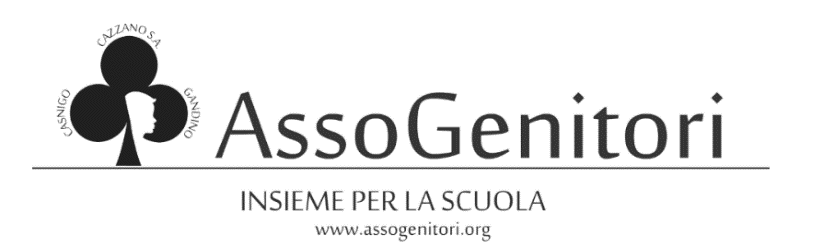 Via Cesare Battisti 1, 24024 Gandino (BG)C.F.: 90039400164E-mail: amministrazione@assogenitori.orgIBAN: IT96O0311153160000000001957Gandino li 09/10/2020VERBALE n°001/2020VERBALE DI RIUNIONE DEL DIRETTIVO  ASSOGENITORI  09/10/20In data 09/10/2020 alle ore 20:30 presso l’Oratorio di Gandino sono riuniti i membri del direttivo ed i soci fondatori di Assogenitori.Il direttivo ha preferito rinviare la convocazione dell’ assemblea generale dei soci, per motivi derivati all’emergenza COVID-19 al fine di evitare assembramenti.Presenti:Assenti giustificati:
Gli scopi dell’incontro sono:Fare il punto della situazione alla ripresa delle lezioni dopo un faticoso ed obbligato periodo di sospensione dell’attività scolastica in presenza;Cercare nuove aperture tenendo conto delle norme vigenti di distanziamento e di sicurezza;Individuare delle attività di supporto all’attività scolastica da proporre alla DS.Si è preso atto dell’entusiasmo derivante dalla ripresa delle attività da parte di tutti e della volontà di voler mantenere tale situazione nel tempo. Sono emerse però delle difficoltà per le quali abbiamo provato a proporre soluzioni e idee che verranno portate all’attenzione della DS.In prima istanza Assogenitori si proporrà come supporto ad eventuali progetti/attività scolastici già in essere, in seconda battuta verranno sottoposte alla Dirigente scolastica le idee emerse durante l’incontro quali:di fronte alla nuova questione di non poter fare le lezioni di motoria in palestra, abbiamo pensato, soprattutto per i mesi invernali, di proporre attività in classe, utilizzando gli spazi a disposizione e concentrandosi su attività di stretching, allungamento, yoga.avendo meno ore disponibili per il potenziamento ed il recupero abbiamo pensato ad uno spazio compiti online, provando a testare le disponibilità degli insegnanti e raggruppando per materia o per classe. Può risultare ambizioso ma lo poniamo al vaglio della Dirigente scolastica.visto l’obbligo di stare a casa da scuola in caso di sintomi influenzali, abbiamo pensato di chiedere che la DAD venga svolta contemporanee alle lezioni in presenza, nel caso che nella classe ci sia almeno un assente. In alternativa l’insegnante potrebbe registrare degli audio o video attinenti la lezione spiegata.considerato l’impedimento di organizzare gite scolastiche e visite d’istruzione, abbiamo pensato a “gite virtuali”. Le proposte online sono tante e ben strutturate e, a seconda dell’età, delle esigenze della classe e del programma ci è piaciuta l’idea di poter sponsorizzare anche economicamente queste iniziative.Siamo andati a ruota libera, proponendo anche cose che si sono rivelate non fattibili quali: la ripresa della piscina che, per il motivo di trasporto e spogliatoi è stata già bocciato dalla DS; la sanificazione della palestra a spese dell’ Associazione, non possibile per tempi e costi;presentarsi con i nostri banchetti alle poche fiere e sagre rimaste (es. il Melgotto a Gandino) o organizzare eventi con eventualità di ristoro, non possibile per possibilità di assembramenti.E’ emersa inoltre l’esigenza di trovare fra i Soci una nuova figura di Tesoriere, ruolo rimasto vacante dallo scorso marzo dopo la perdita del nostro caro ed indimenticato Mauro Cattaneo. Il nuovo tesoriere verrà scelto possibilmente tra i membri interni al direttivo, se non ci fosse nessuna disponibilità si cercherà un esterno preferibilmente tra i nostri associati.Con la perdita di Mauro, è venuto a mancare anche un membro del Direttivo che, da Statuto, abbiamo per primo ricercato nei due candidati non eletti nell’assemblea di elezione del Direttivo datata 13/05/19. Sarà per prima contattata la sig.ra Franchina Luana, in caso di risposta negativa contatteremo la sig.ra Rossetto Donatella.Per il prossimo futuro, nel mese di giugno, vorremmo proporre la seconda edizione dello “Young Trail” e, a tal fine, stiamo già prendendo contatti con gli organizzatori del “Trail degli Altipiani” per riuscire, come nella precedente edizione, ad incontrarci per organizzare l’evento nei dettagli.      La riorganizzazione del settore scuola alla luce delle nuove esigenze sanitarie, pur    limitando il nostro classico raggio d’azione, ci pone di fronte all’entusiasmo di cercare vie alternative, virtuali e non.Per riuscire a reinventarci e trovare nuove vie è necessario pensare anche al nostro finanziamento, attraverso il rinnovo del tesseramento annuale. Abbiamo proposto alla DS di accordarci uno spazio in bacheca sul registro Elettronico dove abbiamo elaborato un volantino in cui sono presenti in modo dettagliato le modalità di tesseramento per i già Soci o per chi lo vorrà diventare ed i progetti che vorremmo avviare.La Segretaria Assogenitori                                                   Il Presidente AssogenitoriMaffessanti Jennifer                                                             Lanfranchi MarcoBonazzi Zaira(Gandino)ConsigliereDonini Elio(Cazzano)ConsigliereLanfranchi Marco(Casnigo)PresidenteLanfranchi Stefania(Casnigo)ConsigliereMaffesanti Jennifer(Cazzano)SegratariaNodari Fabio(Gandino)ConsiglierePezzoli Ilenia(Gandino)ConsigliereGuerini Alessandro(Casnigo)Socio fondatoreBarcella Cristina(Casnigo)ConsigliereLanfranchi Debora(Casnigo)Socio fondatore